nr zapytania: FH/ AB-074-19/21  						Załącznik nr 7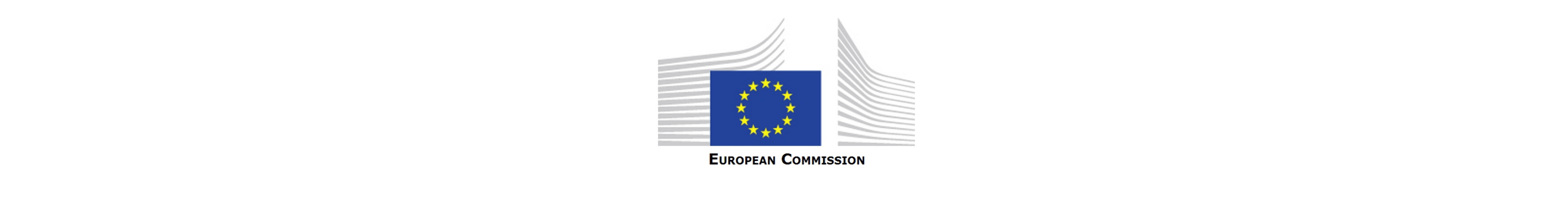 Nazwa Wykonawcy:Adres wykonawcy: Klauzula zgody:Wyrażam zgodę na przetwarzanie moich danych osobowych zawartych w formularzu ofertowym i w Załącznikach 1 do 7, które stanowią integralną część oferty w celu wywiązania się przez administratora z nałożonych na niego obowiązków związanych z rozliczeniem pozyskanych publicznych środków finansowych na realizację projektu „Zrównoważona eksploatacja hałd pogórniczych (SUMAD)” dotyczący realizacji projektu w ramach Programu RFCS – Research Fund for Coal and Steel współfinansowanego przez Komisję Europejską, czyli wyłonienia najkorzystniejszej oferty i opublikowania wyników z rozstrzygnięcia na stronie Biuletynu Informacji Publicznej EMAG.Rozumiem, że powyższa zgoda jest dobrowolna, ale jej brak skutkuje wykluczeniem złożonej ofertyKlauzula informacyjna dot. przetwarzania danych osobowych 
w celu wyłonienia wykonawcy do realizacji prac w ramach projektuKlauzula informacyjna dot. przetwarzania danych osobowych 
w celu wyłonienia wykonawcy do realizacji prac w ramach projektuTOŻSAMOŚĆ ADMINISTRATORAAdministratorem danych osobowych jest Sieć Badawcza ŁUKASIEWICZ - Instytut Technik Innowacyjnych EMAG z siedzibą w Katowicach (40-189) przy ul. Leopolda 31DANE KONTAKTOWE ADMINISTRATORAZ administratorem danych można się skontaktować poprzez adres email ibemag@ibemag.pl, telefonicznie pod numerem +48 32 2007 600 lub pisemnie na adres siedziby administratora.DANE KONTAKTOWE ADMINISTRATORA OCHRONY DANYCHAdministrator wyznaczył Inspektora ochrony danych, z którym może się Pan/Pani skontaktować we wszystkich sprawach dotyczących przetwarzania danych osobowych oraz korzystania z praw związanych z przetwarzaniem danych telefonicznie pod numerem +48. 32 2007 577, poprzez e-mail: iod@ibemag.pl lub pisemnie na adres siedziby administratora;CELE PRZETWARZANIA I PODSTAWA PRAWNA Pana/Pani dane osobowe będą przetwarzane w celu wyboru najkorzystniejszej ofertyopublikowania wyników postępowaniaPodstawą prawną przetwarzania Pana/Pani danych osobowych jest niezbędność wyłonienia wykonawcy na Usługę analizy zgodności projektu oprogramowania SUMAD RMT z założeniami oraz analizę możliwości rozszerzenia jego zastosowań w  projekcie „Zrównoważona eksploatacja hałd pogórniczych (SUMAD)” dotyczący realizacji projektu w ramach Programu RFCS – Research Fund for Coal and Steel współfinansowanego przez Komisję Europejską, zgodnie z zasadą transparentności i konkurencyjności.ODBIORCY DANYCHPana/Pani dane osobowe będą publikowane na stronie www.ibemag.pl w zakładce Biuletynu Informacji Publicznej,Pana/Pani dane osobowe mogą być powierzane lub przekazywane upoważnionym pracownikom administratora, podmiotom kontrolującym projekt „Zrównoważona eksploatacja hałd pogórniczych (SUMAD)” dotyczący realizacji projektu w ramach Programu RFCS – Research Fund for Coal and Steel współfinansowanego przez Komisję Europejską i innym podmiotom, w okolicznościach przewidzianych z mocy prawa, Pana/Pani dane osobowe mogą być przekazywane podmiotom przetwarzającym dane osobowe na zlecenie administratora: dostawcom usług IT.Podane przez Pana dane nie będą wykorzystywane przez administratora do zautomatyzowanego podejmowania decyzji, w tym profilowania, o którym mowa w art. 22 ogólnego rozporządzenia Parlamentu Europejskiego i Rady (UE) 2016/679 z dnia 27 kwietnia 2016 r. o ochronie danych osobowych (RODO).OKRES PRZECHOWYWANIA DANYCHPana/Pani dane osobowe będą przetwarzane przez okres realizacji obowiązków  administratora względem instytucji finansującej oraz instytucji audytujących projekt „Zrównoważona eksploatacja hałd pogórniczych (SUMAD)” dotyczący realizacji projektu w ramach Programu RFCS – Research Fund for Coal and Steel współfinansowanego przez Komisję Europejską;PRAWA PODMIOTÓW DANYCHPrzysługuje Panu/Pani prawo dostępu do Pana/Pani danych oraz prawo żądania ich sprostowania, ich usunięcia lub ograniczenia ich przetwarzania;PRAWO WNIESIENIA SKARGI DO ORGANU NADZORCZEGOPrzysługuje Panu/Pani prawo wniesienia skargi do organu nadzorczego zajmującego się ochroną danych osobowych w państwie członkowskim Pana/Pani zwykłego pobytu, miejsca pracy lub miejsca popełnienia domniemanego naruszenia;INFORMACJA O DOWOLNOŚCI LUB OBOWIĄZKU PODANIA DANYCHPodanie danych osobowych w celu wyboru oferty a następnie ich opublikowania na stronie Biuletynu informacji Publicznej Łukasiewicz - EMAG jest konieczne do wywiązania się przez administratora z nałożonych na niego obowiązków związanych z rozliczeniem publicznych środków finansowych pozyskanych na realizację projektu „Zrównoważona eksploatacja hałd pogórniczych (SUMAD)” dotyczący realizacji projektu w ramach RFCS – Research Fund for Coal and Steel współfinansowanego przez Komisję Europejską – bez podania danych osobowych nie jest możliwe rozpatrzenie Pana/Pani oferty.………………………………………….                                     ………………………………………………………………………Miejscowość, data    			                                  (czytelny podpis Wykonawcy)………………………………………….                                     ………………………………………………………………………Miejscowość, data    			                                  (czytelny podpis Wykonawcy)